FOR IMMEDIATE RELEASEPress Contact: Gina BecklesPhone: 800-526-0242 x1326Fax: 201-814-0510Email: marketing@comprehensiveco.comComprehensive Introduces New HDMI Switchers - Connect Multiple HD Sources to a Single Display with Less ClutterFairfield, NJ (April 5, 2016) – Comprehensive Connectivity Company, the tested and trusted connectivity solutions provider to the Pro AV/IT markets for more than 40 years, premieres their series of HDMI Switchers (3 Input and 5 Input) with HDCP 2.2 – 4K@60 (YUV420).Comprehensive’s series of high performance HDMI Switchers (CSW-HD301K, CSW-HD501K) allows the capability for a HDMI signal from any three or five sources to be routed to and projected on a single HDMI display. 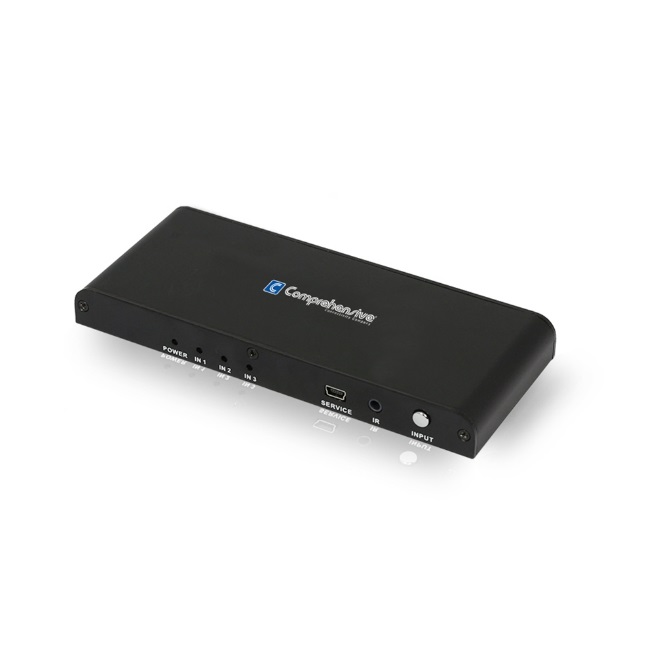 Comprehensive’s CSW-HD301K and CSW-HD501K are designed to support HDMI 2.0, HDCP 2.2, 3D, 12-bit Deep Color as well as High Definition Lossless Audio. Combined with selectable Input settings, users are in control to choose between front panel or IR Remote. In addition, the HDMI Switchers push up video signals to UHD 4K@60Hz(YUV420) and audio signals up to Dolby TrueHD™ or DTS-HD Master Audio™ with the ability of receiving and transmitting up to 10.2Gbps of bandwidth with no data loss. They are HDCP compliant for compatibility with HDCP protected devices, such as cable boxes, BlueRay, PCs.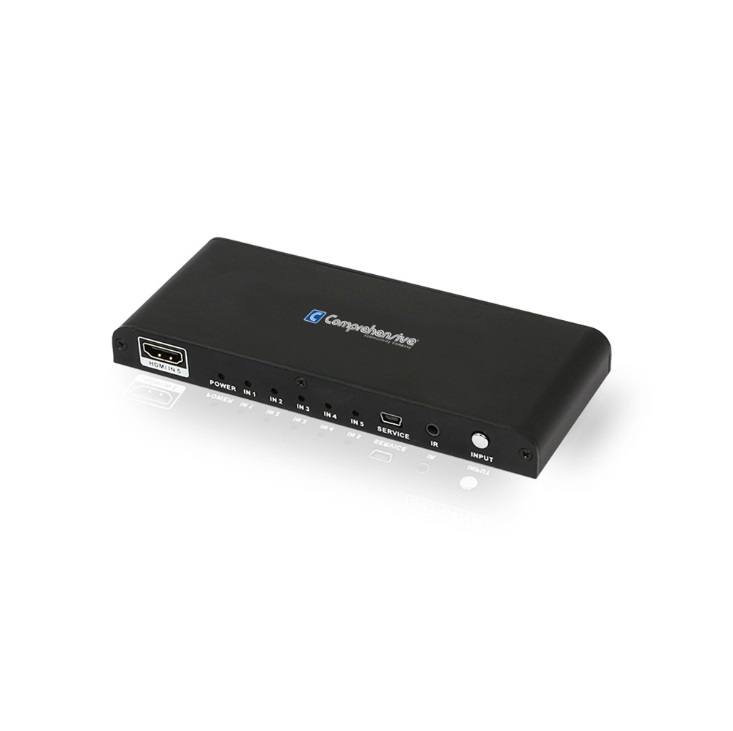 Each of the Comprehensive HDMI Switchers with HDCP 2.2 has a portable, slim chassis design for discreet application and is made of durable metal for challenging environments.Comprehensive’s series of HDMI UHD Switchers with HDCP 2.2 are the perfect solution for less clutter between multiple sources – without swapping cables and the need for complicated display devices. Features• Switch easily between any three or five HDMI sources• Supports Ultra-HD resolutions up to 4K@60Hz(YUV420)• HDMI 2.0 and HDCP 2.2 compatible• Supports 3D, LPCM 7.1CH, Dolby TrueHD™ and DTS-HD Master Audio™• 36-bit Deep Color and High Definition Lossless Audio• Smart EDID control• Supports auto switch function• IR and Panel button control• Durable Metal Enclosure
• 2 Year Warranty For more information about Comprehensive or any Comprehensive products, please visit us at www.ComprehensiveCo.com, call toll free at 800-526-0242 or e-mail sales@comprehensiveco.comsales@comprehensivecable.comAbout Comprehensive ConnectivityFor more than 40 years, Comprehensive Connectivity has been the Pro A/V industry standard for professional connectivity performance, reliability and value. That’s why millions of Comprehensive connectivity products are in use at stadiums, in broadcast and recording studios, stages, boardrooms, classrooms, government installations and living rooms around the world. Comprehensive Connectivity Company is a division of New Jersey based VCOM International Multimedia Corporation.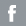 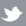 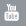 